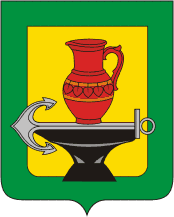 СОВЕТ ДЕПУТАТОВ СЕЛЬСКОГО ПОСЕЛЕНИЯ ПАДОВСКИЙ СЕЛЬСОВЕТЛИПЕЦКОГО МУНИЦИПАЛЬНОГО РАЙОНА ЛИПЕЦКОЙ ОБЛАСТИРОССИЙСКОЙ ФЕДЕРАЦИИТридцать седьмая сессия шестого созываРЕШЕНИЕ27 марта 2023 года								№ 132О внесении изменений в Положение о порядке проведения общественных обсуждений или публичных слушаний в сфере градостроительных отношений на территории поселения Падовский сельсовет Липецкого муниципального района принятого решением Совета депутатов сельского поселения Падовский сельсовет Липецкого муниципального района Липецкой области от 26 апреля 2019 года № 211Рассмотрев протест прокуратуры Липецкого района от 22.02.2023 №79-2023 на Положение о порядке проведения общественных обсуждений или публичных слушаний в сфере градостроительных отношений на территории сельского поселения Падовский сельсовет Липецкого муниципального района, утвержденное решением Совета депутатов сельского поселения Падовский сельсовет Липецкого муниципального района Липецкой области от 26 апреля 2019 года № 211, руководствуясь Градостроительным кодексом Российской Федерации, Уставом сельского поселения Падовский сельсовет Липецкого муниципального района Липецкой области Российской Федерации Совет депутатов сельского поселения Падовский сельсовет Липецкого муниципального района Липецкой областиРЕШИЛ:1. Внести изменения в Положение о порядке проведения общественных обсуждений или публичных слушаний в сфере градостроительных отношений на территории сельского  поселения Падовский сельсовет Липецкого муниципального района, принятого решением Совета депутатов сельского поселения Падовский сельсовет Липецкого муниципального района Липецкой области от 26 апреля 2019 года № 2112. Направить указанный нормативный правовой акт главе сельского поселения Падовский сельсовет Липецкого муниципального района для подписания и обнародования.3. Настоящее решение разместить для открытого доступа на видном месте в установленном режиме работы в помещении администрации сельского поселения, сельской библиотеке, сельском доме культуры, помещении почты, на доске объявлений и на официальном сайте администрации сельского поселения Падовский сельсовет в информационно-телекоммуникационной сети «интернет».4. Настоящее решение вступает в силу со дня его официального обнародования.Председатель Совета депутатов сельского  поселения Падовский сельсовет Липецкого муниципального района                                          Бухановская Л.А.Приложение к решению Совета депутатов сельского поселенияПадовский сельсовет Липецкого муниципального района Липецкой области Российской Федерации от 27 марта 2023 года № 132Изменения в  Положение о порядке проведения общественных обсуждений или публичных слушаний в сфере градостроительных отношений на территории сельского поселения Падовский сельсовет Липецкого муниципального района, принятого решением Совета депутатов сельского поселения Падовский сельсовет Липецкого муниципального района Липецкой области от 26 апреля 2019 года № 211п.8.1.2, раздел 8 «Срок проведения публичных слушаний или общественных обсуждений» изложить в новой редакции:- по проекту Правил землепользования и застройки, проектам внесения изменений в Правила землепользования и застройки срок проведения публичных слушаний или общественных обсуждений составляет не менее одного и не более трех месяцев со дня опубликования такого проекта до дня опубликования (обнародования) заключения о результатах общественных обсуждений или публичных слушаний.